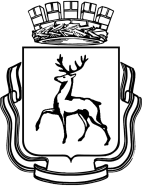 АДМИНИСТРАЦИЯ ГОРОДА НИЖНЕГО НОВГОРОДАДЕПАРТАМЕНТ ОБРАЗОВАНИЯМуниципальное бюджетное общеобразовательное учреждение«Школа № 15»Положениеоб организации индивидуального отбора при приеме либо переводев МБОУ «Школа №15» обучающихся для получения среднего общего образования с углубленным изучения отдельных учебных предметов или для профильного обучения I. Общие положения 1.1. Настоящее Положение разработано в соответствии с: - Федеральным законом Российской Федерации от 29.12.2012г.  № 273 – ФЗ «Об образовании в Российской Федерации» Указом Президента Российской Федерации от 13.04.2011 N 444 "О дополнительных мерах по обеспечению прав и защиты интересов несовершеннолетних граждан Российской Федерации";   -Порядком приема граждан на обучение по образовательным программам начального общего, основного общего и среднего общего образования, утвержденным приказом Министерства образования и науки Российской Федерации от 22 января 2014 г. № 32;  -Порядком организации индивидуального отбора при приеме либо переводе в государственные и муниципальные образовательные организации Нижегородской области для получения основного общего и среднего общего и среднего общего образования с углубленным изучением отдельных учебных предметов или для профильного обучения: утвержденного Постановлением Правительства Нижегородской области от 12 мая 2014 года № 321 с изменениями от 12.07.2016 года № 452.  -Постановлением Правительства Нижегородской области «О внесении изменений в постановление Правительства Нижегородской области от 12 мая 2014 года №321» от 25.05.2020 № 421.-Постановлением Федеральной службы по надзору в сфере защиты прав потребителей и благополучия человека и Главного государственного санитарного врача Российской Федерации от 29.12.2010 № 189 "Об утверждении СанПиН 2.4.2.2821-10 «Санитарно-эпидемиологические требования к условиям и организации обучения в общеобразовательных учреждениях"; 1.2. Настоящее Положение устанавливает случаи и порядок организации индивидуального отбора при приеме либо переводе обучающихся в Муниципальное бюджетное общеобразовательное учреждение «Школа №15» (далее - Учреждение) для получения среднего общего образования с углубленным изучением отдельных учебных предметов или для профильного обучения (далее- индивидуальный отбор).1.3. Участниками индивидуального отбора могут быть все граждане, которые имеют право на получение среднего общего образования в соответствии с действующим законодательством Российской Федерации в сфере образования. 1.4. При осуществлении индивидуального отбора обучающихся в Учреждении обеспечивается соблюдение прав граждан на получение образования, установленных законодательством Российской Федерации, создаются условия гласности и открытости при организации индивидуального отбора, обеспечивается объективность оценки способностей и склонностей обучающихся. 1.5. Приём или перевод в профильные классы или классы с углубленным изучением отдельных учебных предметов осуществляется на основе индивидуального отбора с целью выявления уровня готовности обучающегося к освоению образовательных программ профильного обучения или углубленного уровня. 1.6. Исходя из имеющихся условий обучения и возможности предоставления качественного среднего общего образования, количество 10-х классов, их профили, предметы, изучающиеся на углубленном уровне, определяются Учреждением самостоятельно на основании решения педагогического совета и утверждаются приказом директора Учреждения. 1.7. Количество мест для приема учащихся в профильные классы или классы с углубленным изучением отдельных предметов определяется в соответствии с нормативами, установленными санитарно-эпидемиологическими правилами и нормативами. Также устанавливается минимальное количество обучающихся в группе для предметов углублённого уровня – не менее 10 человек. Если количество желающих осваивать учебный предмет на углублённом уровне меньше установленного настоящимПоложением минимума, группа не может быть открыта. В этом случаеобучающимся предлагается сделать повторный выбор.1.8. Сроки проведения индивидуального отбора:1.8.1. Плановый ежегодный индивидуальный отбор при приеме на обучение по образовательным программам среднего общего образования проводится в период с 1 июня по 25 июня.1.8.2. При наличии свободных мест в периоды между плановыми ежегодными индивидуальными отборами – в октябре текущего учебного года и в августе следующего календарного года.II. Случаи организации индивидуального отбора2.Индивидуальный отбор при приеме или переводе на обучение по образовательным программам среднего общего образования организуется в следующих случаях2.1. при приеме в МБОУ «Школа №15» для углубленного изучения отдельных предметов, организации профильного обучения.2.2. при переводе внутри образовательной организации или при зачислении в порядке перевода из иной образовательной организации для углубленного изучения отдельных учебных предметов, организации профильного обучения.III. Порядок организации индивидуального отбора3.3. МБОУ «Школа №15» размещает для граждан на своем информационном стенде и на официальном сайте в информационно-коммуникационной сети «Интернет» извещение о проведении индивидуального отбора:-при организации планового ежегодного индивидуального отбора не позднее чем за 30 календарных дней до даты начала индивидуального отбора;-при организации в периоды между плановыми ежегодными индивидуальными отборами при наличии свободных мест – в октябре текущего учебного года и в августе следующего календарного года.В извещении о проведении индивидуального отбора указывается следующее:-количество мест в классах (группах) с углубленным изучением отдельных предметов, классах (группах) профильного обучения;-процедура и сроки проведения индивидуального отбора (в том числе всех его этапов, указанных в пунктах 1.8, 3.4.-дата начала и окончания приема заявлений;-примерная форма заявлений;-перечень учебных предметов, по которым будут проводиться вступительные испытания, количество и форма проведения вступительных испытаний;-перечень индивидуальных учебных достижений обучающегося (портфолио), которые учитываются при организации индивидуального отбора;-и иная информация, необходимая для проведения индивидуального отбора.3.4. Участие в индивидуальном отборе осуществляется по личному заявлению родителей (законных представителей) несовершеннолетних обучающихся (Приложение 1) при предъявлении оригинала документа, удостоверяющего личность родителя (законного представителя) несовершеннолетнего обучающегося, либо оригинала документа удостоверяющего личность иностранного гражданина и лица без гражданства в  Российской Федерации в соответствии со ст. 10 Федерального закона от 25 июля 2002 года № 115-ФЗ «О правовом Положении граждан в Российской Федерации». МБОУ «Школа №15» может осуществлять прием указанного заявления в форме электронного документа с использованием информационно- коммуникационных сетей общего пользования, а именно на школьную почту schoolnn15@inbox.ru.Родители (законные представители) подают заявление на имя директора МБОУ «Школа №15»:-в случае организации планового ежегодного индивидуального отбора не позднее чем за 7 рабочих дней до даты начала вступительных испытаний;- в периоды между плановыми ежегодными индивидуальными отборами при наличии свободных мест не более чем за 7 рабочих дней до даты начала вступительных испытанийВ заявлении родителями (законными представителями) несовершеннолетнего обучающегося указываются следующие сведения: - фамилия, имя, отчество (последнее - при наличии) несовершеннолетнего обучающегося; - дата и место рождения обучающегося; -фамилия, имя, отчество (последнее - при наличии) родителей (законных представителей) несовершеннолетнего обучающегося; -адрес места жительства ребенка, его родителей (законных представителей);-контактные телефоны родителей (законных представителей) несовершеннолетнего обучающегося.- перечень учебных предметов, планируемых к изучению на углубленном уровне либо профиль обучения.Вместе с заявлением родители (законные представители) несовершеннолетнего обучающегося представляют:-согласие на обработку их персональных данных и персональных данных ребенка в порядке, установленном законодательством Российской Федерации (Приложение 4);-документы (копии документов), подтверждающие индивидуальные учебные достижения обучающегося (портфолио) в соответствии с пунктом 3.7. данного положения;- документы (копии документов), содержащие информацию о результатах государственной итоговой аттестации обучающихся по образовательным программам основного общего образования по учебным предметам, которые будут изучаться на углубленном уровне.Родители (законные представители) детей, являющихся иностранными гражданами или лицами без гражданства, дополнительно предъявляют документ, подтверждающий родство заявителя (или законность представления прав ребенка), и документ, подтверждающий право заявителя на пребывание в Российской Федерации.Иностранные граждане и лица без гражданства все документы представляют на русском языке или вместе с заверенными в установленном порядке переводом на русский язык.Документы (копии документов) представляются в следующем виде:копия с предъявлением оригинала документа или надлежащим образом заверенная копия документа. При представлении незаверенной копии документа с предъявлением оригинала документа, член приемной комиссии образовательной организации сличает копию документа с его оригиналом и заверяет копию.Документы, представленные родителями (законными представителями) детей, регистрируются в журнале приема заявлений. После регистрации заявления родителям (законным представителям) детей выдается расписка в получении документов, содержащая информацию о регистрационном номере заявления, о перечне представленных документов. Расписка заверяется подписью члена приемной комиссии образовательной организации.Копии представленных при приеме документов хранятся в образовательной организации на время обучения ребенка.В случае отказа в зачислении в образовательную организацию по итогам индивидуального отбора копии представленных документов выдаются родителю (законному представителю) ребенка на основании его личного заявления.3.5. Для организации и проведения индивидуального отбора образовательной организацией создаются приемная, предметная и конфликтная комиссии.3.5.1. В случае организации планового ежегодного индивидуального отбора не позднее чем за 7 рабочих дней до даты начала индивидуального отбора.3.5.2. В периоды между плановыми ежегодными индивидуальными отборами при наличии свободных мест не более чем за 7 рабочих дней до даты начала индивидуального отбора.3.5.3. В состав приемной, предметных и конфликтной комиссий могут входить руководящие и педагогические работники образовательной организации, а также привлеченные эксперты. Член конфликтной комиссии не может входить в состав предметной комиссии.Приемная комиссия создается с целью решения организационных вопросов, связанных с организацией индивидуального отбора, проведения экспертизы представленных документов. В состав комиссии включаются учителя-предметники, заместители директора, представители психолого-педагогической службы. Приемная комиссия принимает решение о зачислении по итогам индивидуального отбора обучающихся. В целях обеспечения независимости, объективности и открытости проведения индивидуального обора при формировании приемной и конфликтной комиссий могут быть включены представители Совета родителей. Предметные комиссии создаются в целях организации и проведения вступительных испытаний. В состав каждой предметной комиссии входят три человека, возглавляет их председатель школьного методического объединения (далее ШМО) либо заместитель директора, курирующий данное направление, два учителя-члены комиссии. Состав предметной комиссии, её режим работы утверждается приказом директора Учреждения. Содержание, форма проведения и система оценивания вступительных испытаний обсуждается и принимается на заседании соответствующего ШМО. Конфликтная комиссия создается в целях рассмотрения апелляций о несогласии с баллами, выставленными по итогам 2 этапа индивидуального отбора. Конфликтная комиссия численностью не менее пяти человек создается приказом директора Учреждения. В её состав включаются педагогические работники и заместитель руководителя Учреждения, представители психолого-педагогической службы и Совета родителей. Членами конфликтной комиссии не могут быть члены приемной и предметной комиссий.  Решение конфликтной комиссии принимается большинством голосов. Решение по спорным вопросам индивидуального отбора и зачисления обучающихся считается легитимным, если на заседании присутствовало не менее 2/3 членов комиссии.3.6. Организация индивидуального отбора при приеме на обучение по образовательным программам среднего общего образования осуществляется по следующим критериям:- результаты государственной итоговой аттестации обучающихся по образовательным программам основного общего образования по учебным предметам, которые будут изучаться на углубленном уровне (при наличии);- индивидуальные учебные достижения обучающегося (портфолио);- результаты вступительных испытаний.Профильные предметы или предметы, изучение которых предполагается на углубленном уровне, определяются ежегодно решением педагогического совета на основе выбора обучающихся и с учетом мнения родителей (законных представителей) несовершеннолетних обучающихся и возможностью школы. Ежегодно приказом директора образовательной организации устанавливается перечень учебных предметов, по которым будут проводиться вступительные испытания, и количество вступительных испытаний. Вступительные испытания проводятся по всем учебным предметам, которые будут изучаться на углубленном уровне. Количество вступительных испытаний не должно превышать двух.3.7. В перечень индивидуальных учебных достижений обучающегося (портфолио), которые учитываются при организации индивидуального отбора, включаются:3.7.1. Победа и призовые места в муниципальном этапе всероссийской олимпиады школьников.3.7.2. Участие в региональном, заключительном этапах всероссийской олимпиады школьников, международных олимпиадах по общеобразовательным предметам.3.7.3. Результативность участия в олимпиадах и иных интеллектуальных и (или) творческих конкурсах, мероприятиях, направленных на развитие интеллектуальных и творческих способностей, способностей к занятиям физической культурой и спортом, интереса к научной (научно-исследовательской), инженерно-технической, изобретательской, творческой, физкультурно-спортивной деятельности, а также на пропаганду научных знаний, творческих и спортивных достижений, включенных в перечни, ежегодно формируемые Министерством просвещения Российской  Федерации, Министерством науки и высшего образования Российской Федерации.3.7.4. Результативность участия в региональных интеллектуальных и (или) творческих конкурсах, мероприятиях, направленных на развитие интеллектуальных и творческих способностей, способностей к занятиям физической культурой и спортом, интереса к научной (научно-исследовательской), инженерно-технической, изобретательской, творческой, физкультурно-спортивной деятельности, а также на пропаганду научных знаний, творческих и спортивных достижений.3.7.5. Успешное освоение основных общеобразовательных программ основного общего образования на углубленном уровне или в рамках профильного обучения (отметки «хорошо» и «отлично» по учебным предметам, ранее изучавшимся на углубленном уровне или в рамках и профильного обучения и планируемых к изучению на углубленном уровне или в рамках профильного обучения)3.7.6. Средний балл аттестата об основном общем образовании (для участников индивидуального отбора при приеме на обучение по образовательным программам среднего общего образования).3.8. Индивидуальный отбор осуществляется в четыре этапа: 1 этап - прием документов, указанных в пункте 3.4. настоящего Положения,2 этап-экспертиза документов, указанных в пункте 3.4.  настоящего Положения и проведение вступительных испытаний; 3 этап- составление предварительного и итогового рейтингов достижений участников индивидуального отбора; 4 этап- принятие решения о зачислении в образовательную организацию. 3.9. Экспертиза документов проводится приемной комиссией по балльной системе согласно критериям, представленным в пункте 3.6. настоящего Положения в течение 7 рабочих дней со дня начала индивидуального отбора. 3.10. Вступительные испытания оцениваются предметной комиссией по балльной системе, установленной в соответствии с пунктом 3.5.3. настоящего Положения. Для проведения вступительных испытаний каждому обучающемуся присваивается индивидуальный шифр.3.11. В предварительный рейтинг достижений участников индивидуального отбора включаются участники индивидуального отбора, набравшие по итогам 2 этапа не меньше минимального балла. (Приложение 2). В случае наличия у нескольких участников индивидуального отбора одинакового рейтингового места по итогам 3 этапа устанавливаются перечень приоритетных индивидуальных учебных достижений обучающегося из числа, указанных в пункте 3.6., а именно: по учебным предметам, которые будут изучаться на углубленном уровне. При равенстве баллов более высокий ранг присваивается участнику индивидуального отбора, в отношении которого заявление в Учреждение, было подано ранее.3.12. Предварительный рейтинг достижений участников индивидуального отбора оформляется протоколом приемной комиссии образовательной организации в сроки, не превышающие 5 рабочих дней после окончания вступительных испытаний.3.13. Ознакомление родителей (законных представителей) с предварительным рейтингом достижений участников индивидуального отбора осуществляется лично (очно), либо в электронной форме (документ на бумажном носителе, преобразованный в электронную форму путем сканирования или фотографирования с обеспечением машиночитаемого распознавания его реквизитов) посредством электронной почты общеобразовательной организации с использованием сети Интернет;- в случае организации планового ежегодного индивидуального отбора в течение 3 рабочих дня со дня оформления протокола приемной комиссии;-в периоды между плановыми ежегодными индивидуальными отборами при наличии свободных мест в сроки, не превышающие 3 рабочих дней со дня оформления протокола приемной комиссии.3.14. В случае несогласия с баллами, выставленными по итогам 2 этапа индивидуального отбора, родители (законные представители) обучающихся имеют право не позднее чем в течение двух рабочих дней после дня ознакомления с предварительным рейтингом достижений участников индивидуального отбора направить апелляцию путем подачи письменного заявления в конфликтную комиссию Учреждения.  Приложение 3 (Образец заявления в конфликтную комиссию)3.15. Конфликтная комиссия рассматривает апелляцию о несогласии с баллами, выставленными по итогам 2 этапа индивидуального отбора, в сроки, не превышающие четырех рабочих дней с момента ее поступления в конфликтную комиссию. 3.16. Протоколом приемной комиссии оформляется итоговый рейтинг достижений участников индивидуального отбора в сроки, не превышающие 2 рабочих дней.Приемная комиссия принимает решение о рекомендации директору МБОУ «Школа №15» к зачислению в образовательную организацию по итогам индивидуального отбора в течение 7 рабочих дней со дня составления итогового рейтинга достижений обучающихся.3.17. Ознакомление родителей (законных представителей) с итоговым рейтингом достижений участников индивидуального отбора осуществляется в течение 3 рабочих дней со дня оформления протокола приемной комиссии.3.18. Зачисление обучающихся в профильный класс или класс с углубленным уровнем изучения отдельных предметов образовательной организации оформляется приказом на основании решения приемной комиссии в течение семи рабочих дней со дня составления итогового рейтинга достижений обучающихся. 3.19. Информация об итогах индивидуального отбора и зачислении обучающихся в Учреждения доводится до сведения обучающихся, родителей (законных представителей) несовершеннолетних и размещается на информационном стенде образовательного учреждения и официальном сайте Учреждения в информационно-телекоммуникационной сети «Интернет» в течение трех рабочих дней с момента издания распорядительного акта о зачислении обучающихся.3.20. При переводе обучающегося из другой образовательной организации, реализующей общеобразовательную программу соответствующего уровня, обучающийся зачисляется в Учреждение при наличии свободных мест в соответствии с критериями, установленными пунктом 3.7. настоящего Положения.3.21. Всех обучающихся, зачисленных в профильный класс или класс с углубленным уровнем изучения отдельных предметов и их родителей (законных представителей), Учреждение обязано ознакомить с Уставом Учреждения, лицензией на право ведения образовательной деятельности, свидетельством о государственной аккредитации, учебным планом, образовательными программами и другими документами, регламентирующими деятельность организации и осуществление  образовательной деятельности в Учреждении, правами и обязанностями обучающихся. Приложение №1 Директору МБОУ «Школа № 15» Шекуровой Л.С.___________________________________________ (Ф.И.О. родителей, законных представителей) _________________________________________________________________________________________________________ (проживающего по адресу) ________________________________ (контактный номер телефона)заявление.Прошу допустить к участию в индивидуальном отборе в _________ класс с углубленным уровнем изучения учебных предметов:-______________________________-______________________________для получения среднего общего образования моего сына (дочери)__________________________________________________________________Ф.И.О. обучающегося, (последнее- при наличии)__________________________________________________________________Дата рождения обучающегося __________________________________________________________________Место рождения обучающегося __________________________________________________________________Адрес места жительства ребенка_________________________________________________________________Родители (законные представители) ФИО (последнее при наличии): Мать______________________________________________________________ Отец______________________________________________________________ и рассмотреть следующие результаты: 1.Документы (копии документов) подтверждающие индивидуальные учебные достижения обучающегося (портфолио),2. Документы (копии документов), содержащие информацию о результатах государственной итоговой аттестации обучающихся по образовательным программам основного общего образования по учебным предметам, которые будут изучаться на углубленном уровне (при наличии)."_____" _______________ 20____ года   _______________    ________________________                                                                                (подпись)                                 (расшифровка) Регистрационный номер: ___________	Рейтинговая таблица		Приложение 2  Минимальное количество баллов- 28.Приложение № 3Образец заявления в конфликтную комиссию Председателю конфликтной комиссии МБОУ «Школа №15».___________________________________ ___________________________________(ФИО заявителя) Заявление.Прошу пересмотреть решение комиссии об отказе в зачислении моего ребенка ФИО_____________________________________________________) в _______класс_______________________________________________________ (указать профиль или учебные предметы на углубленном уровне).Дата						Подпись ПРИНЯТО:На заседании педагогического совета МБОУ «Школа №15» Протокол № 12 от 25.05.2020                                   УТВЕРЖДЕНО                                                                            приказом директора                                                                             МБОУ «Школа №15» №  241  от 25.05.2020с учетом мнения Совета обучающихсяПротокол  №9 от 25.05.2020 с учетом мнения Совета родителейПротокол № 3 от 25.05.2020№Индивидуальный шифрФИОРезультаты ГИА обучающихся по образовательным программам ООО по учебным предметам, которые будут изучаться на углубленном уровне  (количество баллов равно среднему арифметическому отметок )Индивидуальные учебные достижения обучающегося (портфолио) за уровень обученияИндивидуальные учебные достижения обучающегося (портфолио) за уровень обученияИндивидуальные учебные достижения обучающегося (портфолио) за уровень обученияИндивидуальные учебные достижения обучающегося (портфолио) за уровень обученияИндивидуальные учебные достижения обучающегося (портфолио) за уровень обученияИндивидуальные учебные достижения обучающегося (портфолио) за уровень обученияРезультаты вступительных испытаний (тестирование) обучающегося. Общее количество баллов Место в рейтинге №Индивидуальный шифрФИОРезультаты ГИА обучающихся по образовательным программам ООО по учебным предметам, которые будут изучаться на углубленном уровне  (количество баллов равно среднему арифметическому отметок )Победа и призовые места в муниципальном этапе всероссийской олимпиады школьников.(победитель-5 б., призёр- 4б.)Участие в региональном, заключительном этапах всероссийской олимпиады школьников, международных олимпиадах по общеобразовательным предметам.(3б.)Результативность участия в олимпиадах и иных интеллектуальных и (или) творческих конкурсах, включенных в перечни, ежегодно формируемые Министерством просвещения Российской Федерации, Министерством науки и высшего образования Российской Федерации.(победитель - 5 б., призер- 4 б., участник-1 б.)Результативность участия в региональных интеллектуальных и (или) творческих конкурсах (победитель - 5б., призер - 4б, участник-3 б.)Отметки «хорошо» и «отлично» по учебным предметам, ранее изучавшимся на углубленном уровне или в рамках профильного обучения и планируемых к изучению на углубленном уровне или в рамках профильного обучения) (сумма отметок по учебным предметам)Средний балл аттестата об основном общем образовании (среднее арифметическое отметок)Индивидуально (количество баллов равно отметке)